2020 St. James Episcopal Church Stewardship CampaignOh Lord, giver of life and source of our freedom, we are reminded that Yours is “the earth in its fullness; the world and those who dwell in it.”  We know that it is from your hand that we have received all we have and are and will be.  Gracious and loving God, we understand that you call us to be the stewards of Your abundance, the caretakers of all you have entrusted to us.  Help us always to use yours gifts wisely and teach us to share them generously.  May our faithful stewardship bear witness to the love of Christ in our lives.  We pray this with grateful hearts in Jesus’ name. AMEN!After prayerful consideration:I/We would like to make Weekly / Monthly / Quarterly/ One-tim payment (circle one) of $____________________ for an annual amount of $___________________________.Other Business to attend to:___ Check if you would like to have an automatic bank draft.  If so, please complete reverse side of form.  (Authorization Form)___ Check if you want to make difference in the lives of others and the future of St. James by including St. James in your estate, retirement accounts, or parts thereof in the St. James Legacy Society.Name_________________								________________	Address __________________________					________________   _____City__________________________________ State_____________ ZIP_______________Home Phone___________________________ Cell Phone___________________________Email_____________________________							    _______				Children Names and Dates of Birth:_____________________________     ____/____/_________________________________     ____/____/_________________________________     ____/____/_________________________________     ____/____/_________________________________     ____/____/____Please sign ______________________________________________________________________________return this form to: 								St. James Episcopal Church3750 E. Douglas Ave.Wichita, KS 67208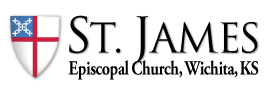 LOVING – LIBERATING – LIFE GIVING